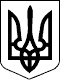 128 СЕСІЯ  ЩАСЛИВЦЕВСЬКОЇ СІЛЬСЬКОЇ РАДИ7 СКЛИКАННЯРІШЕННЯ30.09.2020 р.                                       № 2568с. ЩасливцевеПро внесення змін до рішення 124 сесії Щасливцевської сільскої ради 7 скликання №2471 від 18.08.2020р. «Про припинення права постійного користування земельною ділянкою, загальною площею 17,0 га, розташованою на території Щасливцевської сільської ради»З метою проведення державної реєстрації припинення Генічеському спортивному клубу «Генічеськ» права постійного користування землею, керуючись ст. 26 Закону України «Про місцеве самоврядування в Україні» сесія сільської ради ВИРІШИЛАВнести зміни до пункту 1 рішення 124 сесії Щасливцевської сільскої ради 7 скликання №2471 від 18.08.2020р. «Про припинення права постійного користування земельною ділянкою, загальною площею 17,0 га, розташованою на території Щасливцевської сільської ради», а саме викласти пункт у новій редакції: «1. Припинити Товариству з обмеженою відповідальністю «СПОРТИВНИЙ КЛУБ «ГЕНІЧЕСЬК» (ЄДРПОУ***) (Генічеському спортивному клубу «Генічеськ») право постійного користування землею, з кадастровим номером 6522186500:11:001:00***, загальною площею 17,0 га, для автомобільної стоянки та спортивно-оздоровчого комплексу на Арабатській стрілці, розташованою на території Щасливцевської сільської ради по                вул. Набережна, *** в с. Генічеська Гірка Генічеського району Херсонської області».2. Контроль за виконанням цього рішення покласти на постійну комісію Щасливцевської сільської ради з питань регулювання земельних відносин та охорони навколишнього середовища.Сільський голова                                                      В.ПЛОХУШКО